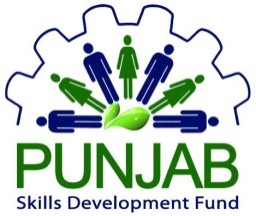 Punjab Skills Development FundRequest for Proposal (RFP)IT Health Assessment of PSDFInstructions to BiddersThis document contains all information pertinent to our solicitation, and must govern the preparation and submission of proposals. The Terms of Reference (ToR) for the assignment are annexed with this document. Proposals must be submitted by the deadline, completed on the formats provided by Punjab Skills Development Fund (PSDF), with supporting documents, according to the guidelines given in the document titled Instructions to Bidders. The proposals will be evaluated by a Bid Evaluation Committee (BEC) nominated by PSDF. The selection of bidders will be based on experience, competence and proposed methodologies. 1. Solicitation Documents (RFP)1.1 ContentsThe bidder is expected to examine all instructions, general conditions, forms, terms and specifications contained in the solicitation documents (RFP). Failure to comply with these documents will be at the bidder’s risk and may affect the evaluation of the proposal. Proposals that do not comprehensively address the scope of work and requirements will be rejected. Inability to comply with the corresponding instructions, general conditions of contract, terms and specifications should be clearly mentioned in the Technical Proposal, in the absence of which they shall be construed as having been accepted by the bidder and shall be complied with.1.2 ClarificationsIf any clarification of this RFP is required by a prospective bidder, they may notify PSDF in writing. This request shall be addressed to the AG Manager (mailing address indicated in clause 3.1). All requests for clarification of the RFP must be received via email at hashim.hussain@psdf.org.pk by 28 September 2016, after which PSDF will be unable to entertain requests for clarification. PSDF will respond in writing to such requests. If the information contained in PSDF’s response to these requests is necessary in submitting applications or if the lack of it would be prejudicial to other prospective bidders, PSDF will furnish written copies of the response to all prospective bidders as an amendment to this RFP. PSDF’s response will include an explanation of the query but will not identify the source of the inquiry. It must be noted that the queries should necessarily be submitted in the following format: Reference(s) Content of RFP requiring Points of Clarifica1.3 AmendmentsAt any time prior to the deadline for submission of proposals, PSDF may, for any reason, whether at its own initiative or in response to a clarification requested by a prospective bidder, modify the RFP by amendment. All prospective bidders that will have received the RFP will be notified in writing of all amendments to the document. In order to afford prospective bidders reasonable time in which to take the amendments into account in preparing their offers, PSDF may also, at its discretion, extend the deadline for the submission of proposals.2. Preparation of Proposal2.1 Language of the proposalThe proposals prepared by the bidders and all correspondence and documents relating to the proposal exchanged between the bidders and PSDF shall be written in English.2.2 Proposal currencyAll prices shall be quoted in Pak Rupees (PKR) and all payments will be made in PKR.2.3 Period of validity of proposalProposals shall remain valid for 180 calendar days after the date of submission prescribed by PSDF, pursuant to the deadline clause. In exceptional circumstances, PSDF may solicit the bidder’s consent to an extension of the period of validity. The request and the responses thereto shall be made in writing. The bidder granting the request will not be required nor permitted to modify its proposal.2.4 Proposal documentsThe bid dossier should comprise the following:2.5 TaxesThe quoted costs should be inclusive of taxes. However, the bidder should specify the applicable taxes in the space provided in the Financial Proposal, which will be subject to discussion during agreement negotiations. The successful bidder will be liable to pay all taxes.2.6 Format and signing of proposalThe proposal shall be signed by the bidder or a person or persons duly authorised to bind the bidder to the contract. The proposal shall contain no interlineations, erasures, or overwriting, except, as necessary to correct errors made by the bidder, in which case such corrections shall be initialled by the person or persons signing the proposal.Note: The technical part of the proposal must not contain any pricing information whatsoever on the services offered. Pricing information shall be separated and only contained in the appropriate budget template (attached file titled IT Health Assessment of PSDF - Financial Proposal Forms).3. Submission of ProposalsBidders must submit their offer strictly in compliance with the procedures described hereafter.3.1 Sealing and marking of proposalsThe bidders shall prepare two paper copies of all documents required as part of the proposal, clearly marking one paper copy as ‘Original Proposal’ and the other as ‘Copy of Proposal’. In the event of any discrepancy between the two paper copies, the Original Proposal shall be deemed as the accurate one for the purposes of this RFP. In addition to this, one CD-ROM or flash drive containing an electronic copy (labelled ‘Electronic Copy’) of all proposal documents in PDF format (excluding the Financial Proposal) must be provided with the Technical Proposal. In the event of any discrepancy between the Original Proposal and the Electronic Copy, the former shall be deemed as the accurate proposal. The bidder shall seal the proposal in one outer and two inner envelopes, as detailed below. The outer envelope must be marked ‘PSDF RFP: IT Health Assessment of PSDF’, and addressed to the:Manager, Accountable Grant20Punjab Skills Development Fund (PSDF)House #125,Abu Bakar Block,New Garden Town,Lahore.Tel. +92 42 35857781Each of the two inner envelopes shall indicate the name and address of the bidder. Each envelope needs to be signed by the bidder or person(s) duly authorised to bind the bidder to the contract.The first inner envelope shall contain the two paper copies of all the documents (comprising the Technical Proposal) as specified above, with the exception of the Financial Proposal. These will be clearly marked as Original Proposal and Copy of Proposal. This envelope will also contain a CD-ROM or a flash drive bearing PDF copies of all documents required, with the exception of the Financial Proposal. The second inner envelope shall include the two paper copies of the Financial Proposal duly identified as such and clearly marked as Original Proposal and Copy of Proposal. This envelope will also contain a CD-ROM or a flash drive bearing all financial information required by PSDF.Note: If the inner envelopes are not sealed, signed and marked as per the instructions in this clause, PSDF will not assume responsibility for the proposal documents’ misplacement or premature opening.3.2 Deadline for submission of proposalProposals must be received by PSDF at the address specified under clause 3.1 no later than 2:30 pm PST, Friday, 7 October 2016 and will be publically opened on same day i.e. 7th October 2016 at 03:00 pm in the conference room PSDF Lahore Office, in the presence of the interested consultants or their representatives who may wish to attend.. Proposals sent via e-mail will not be accepted. It is the exclusive responsibility of the bidder that the sealed envelopes reach the above address before the closing date of this RFP. Any offer received after the official closing time and date will be rejected. The receipt of applications will be confirmed within a week of their receipt by PSDF. It must be noted here that PSDF may, at its own discretion, extend this deadline for the submission of proposals by amending the RFP, in which case all rights and obligations of PSDF and bidders subject to the original deadline will be deemed to have been extended to the new deadline.3.3 Modification and withdrawal of proposalIf the need arises, the bidder may withdraw their proposal after submission, provided written notice of the withdrawal is received by PSDF prior to the deadline prescribed for the submission of proposal. The Bidder’s withdrawal notice shall be prepared, sealed, marked and dispatched in accordance with the provisions of clause 3.1 and must be sent in paper copy to PSDF at the address given in the same clause. Proposals cannot be modified by the bidder once it has been received by PSDF on proposal submission deadline.4. Cost of ProposalThe bidder shall bear all the costs associated with the preparation and submission of the proposal. PSDF will under no circumstances be responsible or liable for costs associated with the submission of the proposal, regardless of the conduct or outcome of the solicitation.5. Opening and Evaluation of Proposals5.1 Opening of proposalsThe PSDF RFP team will open the proposals in the presence of at least three members of the BEC at PSDF head office at Lahore, Pakistan.5.2 Evaluation and comparison of proposalsThe BEC formed by PSDF shall evaluate submitted proposals and recommend the award of contract. This evaluation will comprise a detailed scrutiny of the proposal document, i.e. the organizational, technical and operational proposal, and the Financial Proposal, closely based on the Quality and Cost Based Selection (QCBS) scheme. The technical evaluation will be based on the following criteria: Experience profile - 20%; Implementation team - 35%; Proposed methodology - 45%. The minimum qualifying score is 65%. Firms that meet the minimum qualifying score (greater than equal to 65) will be invited to present their technical proposals to senior management, highlighting proposed methodology, consultant’s understanding of the assignment, relevant experience and team structure.The overall allocation of score is 80% for Technical Proposal and 20% for the Financial Proposal. PSDF will inform those consultants whose Technical Proposals did not meet the minimum qualifying mark. Financial proposals, of Consultants whose Technical proposals have met the minimum qualifying mark shall be opened publicly in the presence of Consultant representatives who choose to attend. In the financial evaluation, the lowest evaluated Financial Proposal (Fm) will be given the maximum financial score (Sf). Proposals will be ranked according to their combined technical (St) and financial (Sf) scores using the weights (T = the weight given to the Technical Proposal; P = the weight given to the Financial Proposal; T + P = 1, S = St x T% + Sf x P%). The firm achieving the highest combined technical and financial score will be invited for negotiations.5.3 Clarification of proposalsTo assist in the examination, evaluation and comparison of proposals, PSDF may at its discretion, ask the bidders for clarification of its proposal. The request for clarification and the response shall be in writing and no change in price or substance of the proposal shall be sought, offered or permitted.5.4 Right to accept or reject any or all proposalsPSDF reserves the right to accept or reject any proposal, and to annul the proposals process and reject all proposals at any time prior to contract award, without thereby incurring any liability to bidders.6. Award of Contract6.1 Award criteriaPSDF expects to award the contract to the bidder whose application, conforming to this RFP, attains the highest mark on the technical and financial assessment of their proposal by the BEC. PSDF may make an award on the basis of initial applications received, without discussions or negotiations. Therefore, each initial application should contain the bidder’s best terms from a cost and technical standpoint. PSDF reserves the right (but is not under obligation), however, to enter into discussions with the bidder who has been awarded the contract to obtain clarifications, additional detail, or to suggest refinements in the methodology, terms of reference, budget or other aspects of the proposal on the basis of which award has been made. This procurement will be carried out in accordance with DFID procedures agreed in the Accountable Grant letter.6.2 Right to vary requirements at the time of the awardPSDF reserves the right at the time of the award of contract to vary the quantity of services and goods specified in the RFP without any change in price or other terms and conditions.6.3 Signing of the contractWithin seven calendar days of receipt of the contract, the successful bidder shall sign and date the contract and return it to PSDF at the address given in clause 3.1.ANNEXUREPunjab Skills Development FundTerms of Reference (ToR)Hiring of a Consultant for IT Health Assessment of PSDFBackgroundThe Punjab Skills Development Fund (PSDF) has been set up by the Government of the Punjab (GoPb) in partnership with Department for International Development (DFID), UK. PSDF engages training service providers for the vocational training of people with the aim of improving their prospects of wage or self-employment. To support PSDF’s province-wide expansion and help tackle poverty and unemployment, additional funding will be made available by GoPb, DFID and World Bank. This funding will be provided for the vocational and technical training of about 380,000 individuals in all 36 districts of Punjab, over the next six years (2015-2021). PSDF is seeking a competent and experienced IT Consultant to revisit its existing IT infrastructure in place and to develop a feasible IT blueprint for advancing the organization’s mandate in view of the Punjab-wide expansion needs. A major goal to achieve this expansion challenge will be to set up a modern, appropriate and sustainable IT infrastructure with appropriate hardware, software, and connectivity, along with adequately integrated systems to support both core and non-core operations of PSDF. The setup, effective use, and management of appropriate IT systems would contribute significantly to achieve the work plans and specifically the production of timely and reliable statistics. One factor that hindered the proper development of IT was the structure of the IT Division where different functional areas were dealing separately. With the re-structuring of PSDF IT system, the two important functions, Data Processing and IT Services, will be integrated. The services of an IT Consultant will be required to assist PSDF put in place a reliable and efficient IT strategy, architecture and systems to facilitate the technical and administrative functions of PSDF’s departments.ObjectiveThe objective of the consultancy will be to address the institutional weaknesses in the area of IT infrastructural resources within the PSDF as it launches a new business strategy and devise a well-functioning IT architecture and integrated software solutions throughout PSDF to facilitate its work and enhance the work output of its departments.  In the absence of an independent functional IT department at PSDF, the role of this consultancy will be to identify organizational IT requirements in consultation with its management, layout plans for an independent IT department, provide and prioritise the steps to be taken to lead to a fully functional IT department.Scope of WorkGiven that the PSDF currently does not have an IT department, the consultant will undertake the following:Understand and map the organizational process from start till the end i.e. designing a training scheme till trainees successfully complete their trainingReview existing IT systems and infrastructure, including hardware, software. LAN/WAN, internet connectivity and current web siteReview existing software solutions implemented across PSDF, and assess the current state of integration of these solutions among themselves as well as with the PSDF websiteDuring the above reviews, gather IT needs (present and future) of various key organizational functions like human resources, communications, marketing, financial management and accounting, technical, training, legal, procurement and monitoringDetermine if the existing systems are adequately meeting the current needs of each function at PSDFEvaluate the current LAN/WAN infrastructure for adequacy as well as the internet bandwidth requirements Consult with the PSDF top management to seek the direction it wishes to take with regards to IT.  In addition, the role of restructured website should also be discussed to align the same with the future direction of PSDFList current and future IT gaps of PSDF, and in consultations with the PSDF management, develop a strategy to get these gaps filled.  It is entirely possible that these steps will have to be phased out, in which case, he should priorities and sequence the IT interventionsTo improve efficiency and coordination among the key functions of PSDF, consider assessing the use of content management system that will require scanning of paper based documents received from TSPs and developing secure workflows that log access and usage of these documents, and move the organization towards the “paperless” office environmentTo assist decision making and planning, assess PSDF’s need to utilize business intelligence solution that will provide dashboard/s with drill down and drill across capabilities for all of the key KPIs that are being monitored.  Further, determine the role of BI to assist in doing “what if” analysis of current data while making future plansIn consultations with the PSDF management, the consultancy firm should determine whether to “build or outsource”.  The recommended IT team structure should reflect this decision.  Further, if the decision is made to outsource part of the IT activities, then he should get management buy-in and develop “rules of engagement” leading to developing long term relationships with the outside vendors/service providers.  He should also ensure that adequate rules are developed to ensure Service Level Agreements remain in place at all timesDevelop a broad structure of the IT department of PSDF based on the identified needs as well as future requirements, and develop detailed job descriptions for filling these positionsInput provided by PSDFAside from providing office space, PSDF will provide the consultant with administrative support including technical and communication facilities and assistance in making appointments, organizing meetings and other provisions necessary to facilitate his/her work.Expected outputs from the consultancy The consultancy firm will be required to provide the following outputs: Inception Report with detailed work plan for the assignment (2 weeks from start)IT Systems Review report, specifying current state of things with regards to hardware, software/systems as well as their current state of integration with each other, LAN/WAN, internet connectivity and web site review.  The report will also specify the current and future needs of all key organization functions, as well as the strategic direction PSDF wished to take in terms of its IT.  (1 months from start)IT Gap Analysis Report - Based on the current and future requirements, list gaps in PSDF’s IT, and develop an approach for tackling these issues that may require phasing.  Recommend additional software/systems, hardware and LAN/WAN equipment as well as propose the level of internet bandwidth requirement of PSDF.  Also undertake basic analysis for the use of Content Management System as well as Business Intelligence Systems at PSDF.  Provide outline and available choices if these solutions are deemed appropriate.  Help draft ToRs for the proposed interventions. (2 months from start)Develop a coherent approach and specify which parts of IT to outsource.  Develop and get approval for developing a strategy for long term engagement with IT vendors and clarity on signing SLAs with them to ensure coverage at all times. (3 months from start)Propose structure of IT department, as well as roles and responsibilities of these personnel.  Help draft job descriptions and ToRs for hiring against these positions. (3 months from start) Time frameThe consultancy firm will be hired for a period covering 90 working days from the signature of the contract.Competences and experience required in Consultancy firmPotential entities/consultancy firms should possess the following competences and experience: The firm should have at least 10 years of experience in the IT industry/IT Environment.  Experience in dealing with Public Service or Donor Funded IT consultancy Projects is an advantage.The firm should have experience of having successfully carried out detailed IT organizational reviews of similar nature, using multi-disciplinary IT teamsThe team proposed by the firm should have the following skill sets:Experience of managing software development/deployment, integration of modules, and hardware/LAN/WAN infrastructure development and deploymentStrong analytical and analysis skillsStrong experience of Software Development/ Application Development/ Software Engineering/ web developmentExperience of deploying and managing applications and ERP solutions. Experience of cloud based development and deployment is a plusUnderstanding of relational databases, programming languages, methodologies and best practicesUnderstanding of Android based applications development and deploymentExperience of software/database solutions integrationKnowledge and understanding of content management solutionsKnowledge and understanding of business intelligence solutionsStrong written and verbal communication skillsExperience in planning, testing, configuring and managing LAN, WAN, System Administration related infrastructure of medium to large scaleFamiliar with MS Windows server, security delegation, storage componentsThe entity submitting proposals should have the following minimum eligibility qualifications:Be a legal entity registered in PakistanActive taxpayerMinimum annual turnover of PKR 10 million as per audited financial statements also to be submitted with the proposal (audited financial statements of the two most recent years issued by an ICAP-licensed Chartered Accountant are to be submitted. The statements must include Auditors’ Report, Balance Sheet, Income & Expenditure Statement of Account, Cash Flow Statement and related Notes to the Accounts).Willing and able to guarantee the delivery of products and services in accordance with the performance level required by these ToR.Proposal ChecklistNote: This checklist must be filled by the Bidder and attached to the first page of the Proposal.Form 1a – Organisational ProfileForm 1b – Partner Organisational Profile (in case of consortium)Form 2 - Experience Profile Form 3A - Implementation TeamPSDF expects that the Bidder has adequately qualified and competent personnel available to carry out the tasks required for effective implementation of this project. Note: The Bidder will not be allowed to change the proposed management staff except by the approval of PSDF. Form 3b-Curriculum vitae (CV) for proposed professional staff[Replicate this form to provide this information for each member, and have it signed by the respective person]1. Proposed Position [only one candidate shall be nominated for each position]: _____________________
2. Name of Firm [Insert name of firm proposing the staff]: ________________________________________3. Name of Staff [Insert full name]: __________________________________________________________4. Date of Birth: Nationality: ______________________________________________________________5. CNIC No (if Pakistani): or Passport No: ___________________________________________________6. Education:7. Membership of Professional Associations/Certifications (for e.g. CCNA, CCNP, CCIE, MCP, etc) ____________________________________________________________________________________________________________________________________________________________________________8. Other Training [Indicate significant training since degrees under 6 - Education were obtained]:____________________________________________________________________________________________________________________________________________________________________9. Languages [For each language indicate proficiency: good, fair, or poor in speaking, reading, and writing]:______________________________________________________________________________________________________________________________________________________________________10. Employment record [Starting with present position, list in reverse order every employment held by staff member since graduation, giving for each employment (see format here below): dates of employment, name of employing organization, positions held.]:13. Declaration:	I, the undersigned, certify that to the best of my knowledge and belief, this CV correctly describes my qualifications and experience and the content of the CV is truthful. I understand that any wilful misstatement described herein may lead to my disqualification or dismissal, if engaged.______________________________________________________                                 ________________ [Signature of staff member or authorized representative of the staff]                                     Day/Month/YearFull name of authorized representative: ______________________________________________________Form 4 - Proposed Approach and MethodologyForm 4B- Work ScheduleIndicate all main activities of the assignment Duration of activities shall be indicated in the form of a bar chart.Annex I - LETTER FOR THE SUBMISSION OF TECHNICAL PROPOSAL[Firm letterhead][Date]Manager, Accountable Grant 	Punjab Skills Development Fund,House No. 125 Abu Bakar Block,New Garden Town,LahoreTel No: 042- 35857781, Re: Technical Proposal in Response to Request for Proposal – IT Health Assessment of PSDFDear Sir,We offer to provide services for “IT Health Assessment of PSDF” in accordance with your Request for Proposal and Terms of Reference (ToR). We hereby submit our Technical Proposal including the required documents in a sealed envelope.  We are submitting this Proposal as a single firm / in association with: [In case of a consortium or JV, insert a list with full name and address of each partner]We hereby declare that all the information provided and statements made in this proposal are true and accept that any misrepresentation contained therein may lead to our disqualification. If negotiations are held during the period of validity of the proposal, we undertake to negotiate on the basis of the proposed staff and facilities. Our proposal is binding upon us and subject to the modifications resulting from agreement negotiations.We undertake that we will initiate the services as per the date mentioned in the ToR if our proposal is accepted. We understand you are not bound to accept any or all proposals you receive.Thank you.Sincerely, SignatureName and Title of Signatory:Annex 2 - Conflict Of InterestPSDF policy requires that the Project Consultant supply professional services and at all times, hold the former’s interests paramount, strictly avoid conflicts with other assignments or their own corporate interests and act without any consideration for future work. Conflicting assignmentsA project Consultant (including its personnel and consortium partner/s) or any of its affiliates shall not be hired for any assignment that, by its nature, may be in conflict with another assignment to be executed for the same or another client. These cases include, but are not limited to, the following:Any entity engaged for providing this study shall not be engaged for third-party monitoring of the same project.Consultants must notify PSDF if they own any proprietary products or systems which they recommend to PSDF, or if they hold any interest in such products, to ensure transparency and to ensure that no conflict shall arise in the evaluation and application of their recommendations.Conflicting relationshipsA project Consultant (including its personnel and consortium partner/s) or any of its affiliates that has a business or family relationship with a member of the PSDF board, management, or staff who is directly or indirectly involved in the preparation of ToR, selection process of Consultants and/or supervision of the agreement may not be awarded the agreement, unless the conflict arising from this relationship has been resolved in a manner acceptable to PSDF throughout the selection process and the execution of the Agreement.Project Consultants have an obligation to disclose any situation of actual or potential conflict that impacts their capacity to serve the best interest of PSDF and establishments/Training Service Providers, or that may reasonably be perceived as having this effect. Failure to disclose said situations may lead to disqualification of the Consultants or the termination of its agreement.Declaration to be submitted by the BidderPSDF expects all participants in its procurement process to adhere to the very highest standards of moral and ethical conduct and transparency, to prevent any conflict of interest and not to engage in any form of coercive, collusive, corrupt, or fraudulent practices.With respect to its proposal submitted in response to the PSDF’s Request for Proposal, the Bidder hereby certifies that:The prices in its proposal have been arrived at independently without consultation, communication or agreement with any other interested companies, competitor or potential competitor with a view to restricting competition.No attempt has been made or will be made by the Bidder to influence any other Bidder, organization, partnership or corporation to either submit or not submit a proposal.The Bidder will not offer, solicit or accept, directly or indirectly, any gratuity, gift, favour, entertainment, promises of future employment or other benefits to or from anyone in the PSDF.The Bidder does not have a conflict of interest as defined in Annex 2.PSDF reserves the right to cancel or terminate with immediate effect and without compensation any offer of or contract arising from this bidding procedure in the event of any misrepresentation in relation to the above certifications.Definitions of terms used in this declaration:“coercive” is impairing or harming, or threatening to impair or harm, directly or indirectly, another or the property of another to influence improperly the actions of another. “collusive practice” is any conduct or arrangement between two or more Bidders or contractors, designed to achieve an improper purpose, including to influence improperly the actions of another or to set prices at an artificial level or in a non-competitive manner; “conflict of interest” is a situation that gives rise to an actual, potential or perceived conflict between the interests of one party and another (elaborated in Annex 2);“corrupt practice” is the offering, giving, receiving or soliciting, directly or indirectly, of any advantage, in order to influence improperly the actions of another; “fraudulent practice” is any act or omission, including a misrepresentation, that knowingly or recklessly misleads, or attempts to mislead, another to obtain a financial or other benefit or to avoid an obligation; The undersigned certifies/y to be duly authorized to sign this Certification on behalf of the Bidder: 
Name and Position: __________________________________________________Signature: __________________________________________________________Date: ______________________________________________________________FORM FIN-1 FINANCIAL PROPOSAL SUBMISSION FORM[Firm letterhead][Date]Manager, Accountable Grant Punjab Skills Development Fund,House No. 125 Abu Bakar Block,New Garden Town,Lahore, PakistanRe: Financial Proposal in Response to Request for Proposal – IT Health Assessment of PSDF Dear Sir,We, the undersigned, offer to provide the consulting services for the assignment titled “IT Health Assessment of PSDF’’ in accordance with your Request for Proposal and our Technical Proposal. Our attached Financial Proposal is for the sum of [Insert amount(s) in words and figures]. This amount is inclusive of the taxes. We, hereby certify that the proposal, budget and all its accompanying documents correctly and fairly reflect the financial and technical plan of the proposed project. Our Financial Proposal shall be binding upon us subject to the modifications resulting from Agreement negotiations, up to expiration of the validity period of the Proposal. We further certify that our institution will implement activities according to procedures laid out in the proposal and the terms and conditions agreed with PSDF.No commissions or gratuities have been or are to be paid by us to agents relating to this Proposal and Agreement execution.We understand you are not bound to accept any Proposal you receive.We remain,Yours sincerely,Authorized Signature [In full and initials]: Name and Title of Signatory:Name of Firm:Address:	FIN 2: TOTAL COST OF PROPOSAL  FORM FIN-3 BREAKDOWN OF COSTS BY ACTIVITY11	Form FIN-3 shall be filled for the whole assignment.  The sum of the relevant subtotals must coincide with the Total Costs of Financial Proposal indicated in Form FIN-2.			2	Names of activities should be the same as, or correspond to the ones indicated in the second column of Form 4B (Work Schedule) in the technical proposal.		3	Please include short description of the activities whose cost breakdown is provided in this Form.	4	The total of Remuneration and Reimbursable Expenses must respectively coincide with relevant Total Costs indicated in Forms FIN-4 and FIN-5	.FORM FIN-4 BREAKDOWN OF REMUNERATION11 Form FIN-4 shall be filled in for the same Professional and Support Staff listed in Form 3A.2 Professional Staff should be indicated individually; Support Staff should be indicated per category (e.g. clerical staff).3 Positions of the Professional Staff shall coincide with the ones indicated in Form 3A.FORM FIN-5 BREAKDOWN OF REIMBURSABLE EXPENSESS. No.Section referencePage referenceParagraph referenceQueries1232.4.1 Technical ProposalThe Technical Proposal is to consist of the following:Consultant’s organizational profile, in accordance with Form 1AFor collaborative projects, information should be provided about each partner organisation (Form 1B). It should be clearly specified who is the applicant (only one organisation) and who is a partner.Consultant’s experience profile, in accordance with Form 2.This should detail the capability and experience delivering the services specified in the ToR. Firms should submit details of maximum four of their most relevant assignments for technical evaluation using the prescribed format. Assignments submitted beyond the given number will not be considered.Implementation team proposed by the Consultant for the project (including updated CVs of individuals involved in project implementation) in accordance with Forms 3A and 3B. CVs should provide details of projects undertaken and completed by the individual.Methodology proposed by the Consultant and work schedule, in accordance with Forms 4A and 4B.Letter of Bid signed by Company Head / authorised signatory, in accordance with Annex 1 of formsIn case of a bid submitted by a Consortium or Joint Venture (JV), JV agreement, or Letter of Intent (LOI) to enter into a JV including a draft agreement, indicating at least the parts of the services to be performed by the respective partners DeclarationThis document should not contain any financial information. Cost and financial estimates need to be provided in a separate sealed envelope as part of the Financial Proposal.2.4.2 Financial ProposalThe Consultant shall indicate the prices of the services it proposes to supply under the contract (Forms FIN-1 to FIN-4). The Financial Proposal should provide detailed costing related to the scope of work. Separate costing should be provided for each activity. It is the responsibility of the Consultants to ensure that all information detailed in this clause is contained in the Financial Proposal that is submitted to PSDF. Documentation solicited by PSDF for assignment titled:IT Health Assessment of PSDFDate ______________Date ______________Documentation solicited by PSDF for assignment titled:IT Health Assessment of PSDFElectronic Copy (on CD-ROM or flash drive)Paper CopyTechnical proposalTechnical proposalTechnical proposalSummary of the proposal (not exceeding two pages)Organisational details (Forms 1A and 1B)Consultant’s experience profile (Form 2)Implementation team / CVs of team members (Forms 3A and 3B)Proposed methodology and work schedule (Form 4A and 4B)Letter of Bid (Annex 1)Studies of similar nature conducted by the consultant (as sample – x2)Evidence of incorporation/Company Registration NumberTax return filed by applicant firm in FY 2014-15Audited financial statementsSigned declarationFinancial proposal (to be enclosed in a separate envelope as mentioned in Instructions to Bidders)Financial proposal (to be enclosed in a separate envelope as mentioned in Instructions to Bidders)Financial proposal (to be enclosed in a separate envelope as mentioned in Instructions to Bidders)Completed forms titled ‘IT Health Assessment of PSDF – Financial Proposal Standard Forms’ based on template provided by PSDF.Type of arrangement intendedType of arrangement intendedType of arrangement intendedType of arrangement intendedPlease indicate which option applies to your intended type of arrangement.Your organisation is bidding to provide the services required itselfYour organisation is bidding to provide the services required itselfPlease indicate which option applies to your intended type of arrangement.A consortium is being proposed in the form of a Joint Venture AgreementA consortium is being proposed in the form of a Joint Venture AgreementIn case of b), please expand on the type of arrangement proposed in a separate Annex attachment.  This may include the type of work that will be performed by each consultant.In case of b), please expand on the type of arrangement proposed in a separate Annex attachment.  This may include the type of work that will be performed by each consultant.In case of b), please expand on the type of arrangement proposed in a separate Annex attachment.  This may include the type of work that will be performed by each consultant.In case of b), please expand on the type of arrangement proposed in a separate Annex attachment.  This may include the type of work that will be performed by each consultant.Organisational information (Provide information of the Lead organisation in case of a consortium).Organisational information (Provide information of the Lead organisation in case of a consortium).Organisational information (Provide information of the Lead organisation in case of a consortium).Organisational information (Provide information of the Lead organisation in case of a consortium).Name of organisation:Name of organisation:Name of organisation:Name of organisation:Year of incorporation:Attach evidence of incorporation/Company Registration NumberYear of incorporation:Attach evidence of incorporation/Company Registration NumberYear of incorporation:Attach evidence of incorporation/Company Registration NumberYear of incorporation:Attach evidence of incorporation/Company Registration NumberNational Tax Number (NTN) (only in the name of applicant firm):National Tax Number (NTN) (only in the name of applicant firm):National Tax Number (NTN) (only in the name of applicant firm):National Tax Number (NTN) (only in the name of applicant firm):Attach tax return filed by applicant firm in FY 2014-15Attach tax return filed by applicant firm in FY 2014-15Attach tax return filed by applicant firm in FY 2014-15Attach tax return filed by applicant firm in FY 2014-15Mailing address:Mailing address:Mailing address:Mailing address:Website:Website:Website:Website:Organisational HeadOrganisational HeadOrganisational HeadOrganisational HeadName: Designation: Contact number: Email address:Duration on this post:Name: Designation: Contact number: Email address:Duration on this post:Name: Designation: Contact number: Email address:Duration on this post:Name: Designation: Contact number: Email address:Duration on this post:Contact person (if other than Organisational Head)Contact person (if other than Organisational Head)Contact person (if other than Organisational Head)Contact person (if other than Organisational Head)Name: Designation: Contact number: Email address: Duration on this post:	Name: Designation: Contact number: Email address: Duration on this post:	Name: Designation: Contact number: Email address: Duration on this post:	Name: Designation: Contact number: Email address: Duration on this post:	Financial standingFinancial standingFinancial standingFinancial standingPlease provide the following as a separate Annex attachment. Please provide the following as a separate Annex attachment. Please provide the following as a separate Annex attachment. Please provide the following as a separate Annex attachment. A copy of audited accounts for the most recent two years issued by an ICAP licensed Chartered Accountant or ICAP-equivalent international firm in case a non-Pakistani firm is bidding. (Financial Statements must include Auditors’ Report, Balance Sheet, Income & Expenditure Statement of Account, Cash Flow Statement and related Notes to the Accounts).A copy of audited accounts for the most recent two years issued by an ICAP licensed Chartered Accountant or ICAP-equivalent international firm in case a non-Pakistani firm is bidding. (Financial Statements must include Auditors’ Report, Balance Sheet, Income & Expenditure Statement of Account, Cash Flow Statement and related Notes to the Accounts).Organisational Information (Replicate this form to provide information for all collaborating organisations in the consortium).Name of organisation:Type of organisation, including brief details of principal activity:Addresses of the headquarters and field offices (if any) along with telephone/fax numbers and e-mail addresses:Website:Organisational HeadName: Designation: Contact number: Email address:Duration on this post:Contact person (if other than Organisational Head)Name: Designation: Contact number: Email address: Duration on this post:	To determine the bidder’s suitability for this project, PSDF requires information regarding relevant current or prior assignments conducted by the bidder.  Use this form to provide details of your experience. Please note that this section will be scored based on your description of a maximum of four projects (which can be independently verified) and will demonstrate relevant local and international experience similar to the scope of work mentioned in the ToR.Replicate the table for all projects.                                                                                                                              (20 points)Project titleClient, name and designation of contact person, office address and telephone numberCountry and location withinIf any of these projects were prepared under a sub-contractual arrangement, provide names and contact information of references from the contracting entity.Value of the agreement (in PKR or original currency of agreement):Project description Duration of the assignment (months)Start date (month/year) and Completion date (month/year)Size and description of sample (if applicable)Methodology and tools usedTotal number of staff-months (by your firm) on the assignment:Name of associated consultants (if any)Value of consultancy services provided by your firm under the agreement (in PKR or original currency of agreement) in case of consortium/sub-contractual agreementsNumber of Individuals employed by or affiliated with your organisation who worked on this projectOutcomes of the project Name of senior professional staff of your firm involved and functions performed (indicate most significant profiles such as Project Director/Coordinator, Team Leader)Description of actual services provided by your staff within the assignmentDescribe how you will organise and structure the team working on this project. Provide detailed resource plan linked with the workplan and the number of hours/days allocated to each project team member while carrying out the project. (10 points)Indicate relevant qualifications and experience of the project team related to the requirements defined in the ToR. (15 points)Provide information regarding individual project team members who will be responsible for activities needed to be carried out for this assignment. Make sure the CV of the final report writer is also attached.(10 points)Provide information regarding individual project team members who will be responsible for activities needed to be carried out for this assignment. Make sure the CV of the final report writer is also attached.(10 points)Provide information regarding individual project team members who will be responsible for activities needed to be carried out for this assignment. Make sure the CV of the final report writer is also attached.(10 points)Provide information regarding individual project team members who will be responsible for activities needed to be carried out for this assignment. Make sure the CV of the final report writer is also attached.(10 points)Provide information regarding individual project team members who will be responsible for activities needed to be carried out for this assignment. Make sure the CV of the final report writer is also attached.(10 points)Provide information regarding individual project team members who will be responsible for activities needed to be carried out for this assignment. Make sure the CV of the final report writer is also attached.(10 points)Provide information regarding individual project team members who will be responsible for activities needed to be carried out for this assignment. Make sure the CV of the final report writer is also attached.(10 points)Serial no.Name of StaffCNIC No. /Passport No.Qualifications and ExperienceArea of ExpertisePosition AssignedTask AssignedDegreeMajor/MinorInstitutionDate (MM/YYYY)EmployerPositionFrom (MM/YYYYTo (MM/YYYY)Provide a brief statement describing your understanding of PSDF’s needs as per the ToR for this assignment. (5 points)a) Describe the overall methodology for carrying out the activities indicated in the ToR.                                                  (20)Indicate the main activities of the assignment in the work schedule provided on the next page (Form 4B). (5)a) Explain how you would develop the analysis framework and tools for conducting this assessment.   (5)What are the key elements and trends that must be considered to make the project successful?                                  (5)c) Outline the quality assurance mechanisms that will be employed.                                                                                    (2)d) What are the risks you might face during this project? What is your mitigation strategy for each of these risks?            (2)e)  Mention any other operational, technical or organisational strength not solicited elsewhere (or mentioned elsewhere in your proposal) that you consider relevant to this project. (1)                                             Tentative Start Date:ActivityActivityWeeksWeeksWeeksWeeksWeeksWeeksWeeksWeeksWeeksWeeksWeeksWeeksActivityActivity12345678910…..n12345ItemPak RupeesRemunerationReimbursable ExpensesApplicable TaxesTotal Costs of Financial Proposal11Total costs must coincide with the sum of the relevant Subtotals indicated in FIN-3 provided with the Proposal.1Total costs must coincide with the sum of the relevant Subtotals indicated in FIN-3 provided with the Proposal.1Total costs must coincide with the sum of the relevant Subtotals indicated in FIN-3 provided with the Proposal.1Total costs must coincide with the sum of the relevant Subtotals indicated in FIN-3 provided with the Proposal.S. No.Activities2Description3RemunerationReimbursable ExpensesTotal Cost of Activity
(Pak Rupees)1234TotalTotalS. No.Name2Position3Remuneration  Rate / Unit of time (e.g Days)No. of UnitsTotal Remuneration (PKR) Justification/Budget notesProfessional StaffSupport StaffTotal (PKR)Instructions:Instructions:S. NoDescriptionUnitUnit Cost (PKR)No. of UnitsTotal (PKR) Justification/Budget notes1Per diem allowancesDay2Miscellaneous travel expensesTrip3Communication costs between [Insert place] and [Insert place]4Drafting, reproduction of reports5Use of computers, software6Sub-agreements7Local transportation costs8Office rent, clerical assistance9Total (PKR)